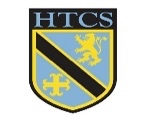 TopicCriteriaRAGReading and responding to unseen textsShow an clear understanding of language and structureReading and responding to unseen textsSelect and apply textual detail to develop an effective responseReading and responding to unseen textsMake accurate use of subject terminologyComparing textsDemonstrate a competent and clear understanding of two textsComparing textsCompare ideas and perspectives in a meaningful mannerWider exploration of textsDemonstrate skills for evaluationWider exploration of textsConvey an accurate understanding of writer’s methodsWider exploration of textsRespond to tasks set, linking to whole texts studiedWider exploration of textsExplore ideas, perspectives and contextual factorsLessonLearning FocusAssessmentKey Words1What was the USA like in the 1930s? What happened to cause The Great Depression? Peer and self assessRacismPrejudiceDiscriminationMigrantIsolationThe Great DepressionMisogynistForeshadowingForebodingOstracisedAlooftimid2Read chapter 1. How are George and Lennie presented in the opening part of the novel? Self assessRacismPrejudiceDiscriminationMigrantIsolationThe Great DepressionMisogynistForeshadowingForebodingOstracisedAlooftimid3Extended write: How is Lennie presented in the opening? Extended writeRacismPrejudiceDiscriminationMigrantIsolationThe Great DepressionMisogynistForeshadowingForebodingOstracisedAlooftimid5&6Read chapter 2. Who is Candy? What is his role on the ranch? Why might he be lonely? What is Steinbeck telling us about society? Peer assessRacismPrejudiceDiscriminationMigrantIsolationThe Great DepressionMisogynistForeshadowingForebodingOstracisedAlooftimid7&8Read chapter 3. How is Crooks presented in the novel? What evidence is there to suggest he is lonely? Annotations, extended questionsRacismPrejudiceDiscriminationMigrantIsolationThe Great DepressionMisogynistForeshadowingForebodingOstracisedAlooftimid9Feedback on extended write.Green pen RacismPrejudiceDiscriminationMigrantIsolationThe Great DepressionMisogynistForeshadowingForebodingOstracisedAlooftimid10&11Read chapters 4&5 and discuss how Curley’s Wife is presented. Extended writing on loneliness in the novel. Extended write.RacismPrejudiceDiscriminationMigrantIsolationThe Great DepressionMisogynistForeshadowingForebodingOstracisedAlooftimid12Look in detail at the fight between Lennie and Curley. Who is to blame? Can Lennie be blamed for anything that he has done so far in the novel? Annotations. Extended questions. RacismPrejudiceDiscriminationMigrantIsolationThe Great DepressionMisogynistForeshadowingForebodingOstracisedAlooftimid13Read chapter 6 to the death of Curley’s Wife. Who is to blame for this? Discuss. Discussion, self assessment.RacismPrejudiceDiscriminationMigrantIsolationThe Great DepressionMisogynistForeshadowingForebodingOstracisedAlooftimid14Read chapter 6 to the end. Why did George shoot Lennie? How can this be considered an act of friendship? Self assess.RacismPrejudiceDiscriminationMigrantIsolationThe Great DepressionMisogynistForeshadowingForebodingOstracisedAlooftimid15Feedback on extended write. Green penRacismPrejudiceDiscriminationMigrantIsolationThe Great DepressionMisogynistForeshadowingForebodingOstracisedAlooftimid16&17Discuss Lennie’s “crimes” in the novel. For each one, analyse whether he was really to blame or not. Discuss what Lennie’s outcome would have been if George hadn’t shot him.Peer assessment.RacismPrejudiceDiscriminationMigrantIsolationThe Great DepressionMisogynistForeshadowingForebodingOstracisedAlooftimid18Assessment preparation and assessment. Is Lennie a victim or a villain?AssessmentRacismPrejudiceDiscriminationMigrantIsolationThe Great DepressionMisogynistForeshadowingForebodingOstracisedAlooftimid19-21Compare the opening of the novel to the end? How do they prepare the reader for events to come? Extended questions/venn diagramsRacismPrejudiceDiscriminationMigrantIsolationThe Great DepressionMisogynistForeshadowingForebodingOstracisedAlooftimid22Assessment FeedbackGreen PenRacismPrejudiceDiscriminationMigrantIsolationThe Great DepressionMisogynistForeshadowingForebodingOstracisedAlooftimid23-24Creative lessons. Draw and label the bunkhouse. Write a job advert for the ranch. Peer assessRacismPrejudiceDiscriminationMigrantIsolationThe Great DepressionMisogynistForeshadowingForebodingOstracisedAlooftimid